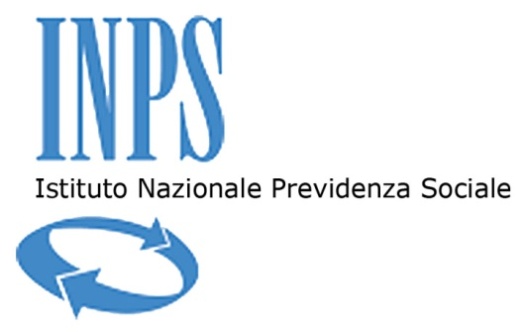 (Schema di offerta, da compilare su carta semplice, su cui va applicata la marca da bollo)Il sottoscritto: ___________________________________________________________Nato a: ________________________il ________________________________________Residente a: _________________________ Provincia di _________________________via/piazza_______________________ n.° _____________________________________in qualità di: (indicare la carica, anche sociale) __________________________________dell’Operatore/Impresa: _____________________________________________con sede nel Comune di:___________________________ Provincia di _____________codice fiscale: ____________________________________________________________partita I.V.A.: ____________________________________________________________telefono: ____________________________________ fax _________________________indirizzo di posta elettronica: _______________________________________________nella dedotta qualità, presenta la seguente Offerta Economica ed accetta esplicitamente ed incondizionatamente tutte le obbligazioni e condizioni contenute nel Disciplinare di Gara, nel Capitolato, nello Schema di Contratto e negli altri allegati, dichiarando di essere disposto ad assumere l’affidamento dei «Servizi di gestione del presidio sanitario di primo intervento medico presso le sedi della Direzione Generale dell’INPS site in Roma, via Ciro il Grande 21, viale Aldo Ballarin 42 e via Cesare Beccaria 29, e di effettuazione di esami clinici e biologici e indagini diagnostiche mirati al rischio, ritenuti necessari dal medico competente ai sensi dell’art. 41 del D. Lgs n. 81/2008»TABELLA A – SERVIZI DI CUI ALL’ART. 3, COMMA 2, LETT. A), B), D), E), F) DEL DISCIPLINARE DI GARATABELLA B – SERVIZI DI CUI ALL’ART. 3, COMMA 2, LETT. C) DEL DISCIPLINARE DI GARA__________il _________________Operatore____________________         Sottoscrizione ______________________(in caso di raggruppamenti temporanei di Operatori Economici o consorzi ordinari non ancora costituiti, la presente Offerta Economica deve essere sottoscritta da tutti gli Operatori raggruppati o consorziati)Operatore____________________         Sottoscrizione ______________________Operatore____________________         Sottoscrizione ______________________Operatore____________________         Sottoscrizione ______________________Operatore____________________         Sottoscrizione ______________________Operatore____________________         Sottoscrizione ______________________Ai sensi e per gli effetti degli art. 1341 e 1342 del codice civile, l’Operatore dichiara di avere preso visione e di accettare espressamente le disposizioni contenute nei seguenti articoli del Contratto:  Art. 1 (Definizioni), Art. 2 (Valore giuridico delle premesse e degli allegati), Art. 3 (Oggetto e durata del Contratto), Art. 4 (Modalità generali di esecuzione del Servizio); Art. 5 (Governance dell’esecuzione contrattuale), Art. 6 (Obblighi dell’Appaltatore), Art. 7 (Corrispettivi e modalità di pagamento), Art. 7-bis (Revisione del corrispettivo), Art. 8 (Responsabilità dell’Appaltatore e garanzie), Art. 9 (Avvio dell’esecuzione del Contratto); Art. 10 (Sospensione dell’esecuzione del Contratto),  Art. 11 (Certificato di ultimazione delle prestazioni),  Art. 12 (Modifica del Contratto durante il periodo di efficacia), Art. 13 (Tempi e modi della verifica di conformità delle prestazioni acquisite), Art. 14 (Penali), Art. 15 (Divieto di cessione del Contratto e subappalto),  Art. 16 (Recesso), Art. 17 (Normativa in tema di contratti pubblici e verifiche sui requisiti), Art. 18 (Risoluzione del Contratto), Art. 19 (Clausole risolutive espresse), Art. 20 (Procedure di affidamento in caso di fallimento dell’Appaltatore o risoluzione del Contratto), Art. 21 (Obblighi di tracciabilità dei flussi finanziari), Art. 22 (Obblighi di tracciabilità dei flussi finanziari nei contratti collegati al presente Appalto e in quelli della Filiera); Art. 23 (Lavoro e sicurezza), Art. 24 (Intervento sostitutivo della Stazione Appaltante in caso di inadempienze contributive e retributive dell’Appaltatore o del subappaltatore), Art. 25 (Responsabili delle Parti e comunicazioni relative al Contratto), Art. 26 (Spese), Art. 27 (Foro competente), Art. 28 (Trattamento dei dati personali e riservatezza delle informazioni), Art. 29 (Varie)Dichiara inoltre che:la presente offerta è irrevocabile ed impegnativa sino al 180° (centottantesimo) giorno solare, successivo alla scadenza del termine ultimo per la presentazione della stessa;è consapevole che i valori offerti, al netto dell’IVA, dovranno essere indicati sia in cifre che in lettere. In caso di discordanza fra il valore indicato in cifre e quello in lettere, sarà ritenuta valida l’Offerta in lettere;è consapevole che, in caso di discordanza tra (i) il canone mensile offerto (P) moltiplicato per il numero di mensilità (Q) e (ii) l’indicazione del valore complessivo offerto (P X Q), il canone mensile prevarrà sul valore complessivo e, di conseguenza, si provvederà a rideterminare l’esatto valore complessivo offerto, fermo restando il canone mensile offerto e il numero di mensilità;è consapevole che, in caso di indicazione di valori recanti un numero di cifre decimali dopo la virgola superiore a 2 (due), saranno considerate esclusivamente le prime 2 (due) cifre decimali, senza procedere ad alcun arrotondamento;è consapevole che non sono ammesse offerte alternative o condizionate, a pena di esclusione;è consapevole che non saranno ammesse offerte in aumento rispetto ai valori posti a base di gara;i valori offerti sono omnicomprensivi di quanto previsto negli atti della procedura e, comunque, i corrispettivi spettanti in caso di affidamento del servizio rispettano le disposizioni vigenti in materia di costo del lavoro e della sicurezza;è consapevole che detta offerta non vincolerà in alcun modo l’Istituto;ha preso cognizione di tutte le circostanze generali e speciali che possono interessare l’esecuzione di tutte le prestazioni oggetto del contratto, e che di tali circostanze ha tenuto conto nella determinazione dei valori richiesti, ritenuti remunerativi.__________il _________________Operatore____________________         Sottoscrizione ______________________(in caso di raggruppamenti temporanei di Operatori Economici o consorzi ordinari non ancora costituiti, la suddetta dichiarazione deve essere sottoscritta da tutti gli Operatori raggruppati o consorziati)Operatore____________________         Sottoscrizione ______________________Operatore____________________         Sottoscrizione ______________________Operatore____________________         Sottoscrizione ______________________Operatore____________________         Sottoscrizione ______________________Operatore____________________         Sottoscrizione ______________________ISTITUTO NAZIONALE PREVIDENZA SOCIALEDirezione Centrale Risorse StrumentaliCENTRALE ACQUISTIAllegato 6 al Disciplinare di GaraSCHEMA DI OFFERTA ECONOMICAProcedura aperta in ambito comunitario, ai sensi dell’art. 60 del D.Lgs. 50/2016, volta all’affidamento dei «Servizi di gestione del presidio sanitario di primo intervento medico presso le sedi della Direzione Generale dell’INPS site in Roma, via Ciro il Grande 21, viale Aldo Ballarin 42 e via Cesare Beccaria 29, e di effettuazione di esami clinici e biologici e indagini diagnostiche mirati al rischio, ritenuti necessari dal medico competente ai sensi dell’art. 41 del D. Lgs n. 81/2008»CIG: 6747006D79Via Ciro il Grande, 21 – 00144 Romatel. +390659054280 - fax +390659054240C.F. 80078750587 - P.IVA 02121151001Servizi, complessivamente considerati, di cui all’art. 3, comma 2, lett. a), b), d), e), f) del Disciplinare di GaraMensilità (Q)Canone mensile IVA esclusa, in cifre (max 2 decimali) (P)Canone mensile IVA esclusa, in lettere (max 2 decimali)(P)Valore complessivo, IVA esclusa, in cifre (max 2 decimali) (PxQ)Valore complessivo, IVA esclusa, in lettere (max 2 decimali)(PxQ) Servizi, complessivamente considerati, di cui all’art. 3, comma 2, lett. a), b), d), e), f) del Disciplinare di Gara361Prezzo unitario offerto in relazione alla visita ergoftalmologica(in cifre) €____________________, IVA esclusa(in lettere) Euro _________________________, IVA esclusa2Prezzo unitario offerto in relazione alla spirometria(in cifre) €____________________, IVA esclusa(in lettere) Euro _________________________, IVA esclusa3Prezzo unitario offerto in relazione all’esame elettrocardiografico di base(in cifre) €____________________, IVA esclusa(in lettere) Euro _________________________, IVA esclusa4Prezzo unitario offerto in relazione agli esami ematochimici (complessivamente indicati, a titolo esemplificativo, all’art. 5 del Capitolato)(in cifre) €____________________, IVA esclusa(in lettere) Euro _________________________, IVA esclusaCosti aziendali dell’Operatore concernenti l’adempimento delle disposizioni in materia di salute e sicurezza sui luoghi di lavoro(in cifre) €____________________, al netto dell’IVA(in lettere) Euro _____________________, al netto dell’IVA